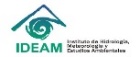 INSTITUTO DE HIDROLOGÍA METEOROLOGÍA Y ESTUDIOS AMBIENTALES – IDEAMCÓDIGOINSTITUTO DE HIDROLOGÍA METEOROLOGÍA Y ESTUDIOS AMBIENTALES – IDEAMCÓDIGOINSTITUTO DE HIDROLOGÍA METEOROLOGÍA Y ESTUDIOS AMBIENTALES – IDEAMCÓDIGOINSTITUTO DE HIDROLOGÍA METEOROLOGÍA Y ESTUDIOS AMBIENTALES – IDEAMCÓDIGOINSTITUTO DE HIDROLOGÍA METEOROLOGÍA Y ESTUDIOS AMBIENTALES – IDEAMCÓDIGOINSTITUTO DE HIDROLOGÍA METEOROLOGÍA Y ESTUDIOS AMBIENTALES – IDEAMCÓDIGOFONDOSECCIÓNSERIE / SUBSERIENOMBRE DE LA UNIDADFECHAS EXTREMASINICIALdd/mm/aaaadd/mm/aaaaFINALFINALdd/mm/aaaaTOMO1/…1/…FOLIOSFOLIOSSIGNATURACAJA No.CARPETA No.CARPETA No.